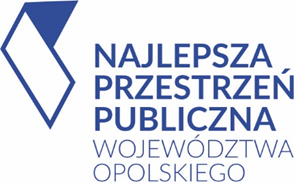 Lista realizacji zakwalifikowanych do Konkursu Internautów na Najlepszą Przestrzeń Publiczną Województwa Opolskiego DziesięcioleciaLAUREACI KONKURSU GŁÓWNEGOLAUREACI KONKURSU GŁÓWNEGOLAUREACI KONKURSU INTERNAUTÓWLAUREACI KONKURSU INTERNAUTÓWRokGmina/PrzedsięwzięcieRokGmina/Przedsięwzięcie2008Gmina Leśnica „Zagospodarowanie Placu Targowego w Leśnicy”2008Gmina Baborów „Renowacja Kolumny Maryjnej w Baborowie”2009Gmina Nysa „Bastion Św. Jadwigi w Nysie”2009Gmina Nysa „Bastion Św. Jadwigi w Nysie”2010Gmina Głuchołazy „Rewaloryzacja parku zdrojowego w Głuchołazach”2010Gmina Kędzierzyn-Koźle „Utworzenie otwartej strefy rekreacyjno-sportowej w Kędzierzynie-Koźlu przy Alei Jana Pawła II”2011Gmina Popielów „Zagospodarowanie terenu centrum wsi Stare Siołkowice”2011Gmina Prudnik „Rewaloryzacja zabytkowego Parku Miejskiego w Prudniku”2012Gmina Opole „Zwiększenie atrakcyjności turystycznej Miasta Opole poprzez zagospodarowanie terenów wzdłuż Odry. Rewaloryzacja Parku Nadodrzańskiego”2012Gmina Nysa „Rewitalizacja Rynku w Nysie – Przebudowa odcinka ul. Krzywoustego”2013Gmina Kluczbork „Rewitalizacja miasta Kluczborka”2013Gmina Nysa „Forteczna Wieża Ciśnień w Nysie”2014Gmina Olesno „Rewitalizacja rynku w Oleśnie”2014Gmina Otmuchów „Rewitalizacja terenu rekreacyjno-wypoczynkowego SOLARIUM w Otmuchowie”2015Gmina Dąbrowa „Zagospodarowanie parku i stawów w Chróścinie”2015Gmina Leśnica „Zmniejszenie presji ruchu turystycznego na obszary chronione w tym Natura 2000 na Górze Św. Anny” - zagospodarowanie rezerwatu geologicznego2016Gmina Opole „Przebudowa placu Mały Rynek w Opolu”2016Gmina Głuchołazy „Rewitalizacja otoczenia muru miejskiego oraz dziedzińca dawnego wójtostwa w Głuchołazach”